ΕΚΘΕΣΗ ΑΠΟΤΙΜΗΣΗΣ ΤΗΣ ΠΡΑΚΤΙΚΗΣ ΑΣΚΗΣΗΣ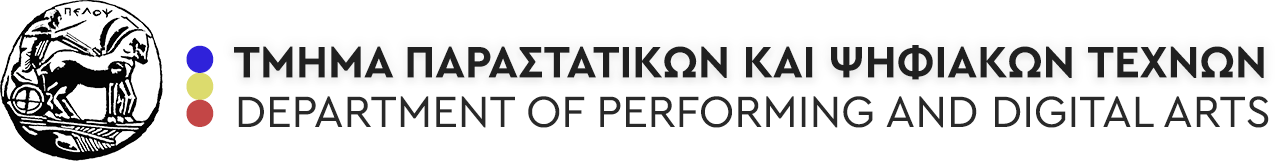 ΑΠΟ ΤΟΝ ΦΟΙΤΗΤΗ - ΦΟΙΤΗΤΡΙΑΑκαδημαϊκό Έτος ……………..Ονοματεπώνυμο Φοιτητή - Φοιτήτριας:									Επωνυμία Φορέα:                                                                                                                                                 Καθόλου Μέτρια Πολύ Πάρα πολύ    Η Επιχείρηση ήταν συνεργάσιμη;	[]	 []	    []		[]Η άσκηση ήταν σε αντικείμενο του ΤΠΨΤ;	[]	 []	    []		[]Το επιστημονικό επίπεδο της άσκησης ήταν υψηλό;	[]	 []	    []		[]Είστε ικανοποιημένος/η από την άσκησή σας; 	[]	 []	    []		[]Α.  Παρακαλούμε να περιγράψετε αναλυτικά το έργο που εκτελέστηκε στο πλαίσιο της παρούσας σύμβασηςΒ.  Παρακαλούμε δώστε ένα τυπικό παράδειγμα που κάνατε στο πλαίσιο της πρακτικής άσκησης																																																																																																																																																										Γ.    Από τις γνώσεις που έχεις αποκτήσει από τις σπουδές σου στο ΤΠΨΤ τι σε βοήθησε περισσότερο κατά  τη διάρκεια της πρακτικής σου άσκησης;Δ.  Τι πρόσθετες γνώσεις πιστεύεις ότι χρειαζόταν να έχεις κατά την πραγματοποίηση της πρακτικής σου άσκησης;Ε.  Νομίζεις ότι η πρακτική άσκηση που έκανες προσφέρει περαιτέρω προοπτικές απασχόλησης;ΣΤ.  Παρακαλώ γράψτε μερικά θετικά στοιχεία που αποκομίσατε από την πρακτική σας άσκησηΥπογραφή:							          Ημερομηνία: ______ 	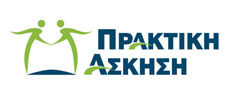 